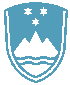 VSEM ZAINTERESIRANIM KUPCEMŠtevilka: 478-2/2021/32Datum:  26. 1. 2022Zadeva: Namera za prodajo osebnega vozilo znamke Opel Corsa 1,4 16V, letnik 2013, po metodi neposredne pogodbeInšpektorat RS za infrastrukturo na podlagi 78. člena Zakona o stvarnem premoženju države in samoupravnih lokalnih skupnosti (Uradni list RS, št. 11/18 in 79/18), v povezavi z 19. členom Uredbe o stvarnem premoženju države in samoupravnih lokalnih skupnosti (Uradni list RS, št.31/18) O B J A V L J A    N A M E R Oza prodajo osebnega vozilo znamke Opel Corsa 1,4 16V, letnik 2013, po metodi neposredne pogodbe. Podrobnejše informacije so navedene v povabilu k oddaji ponudbe, ki je priloga 1 te namere.                                                                                              Patricija Furlan Fon                                                                                              Glavna inšpektoricaPriloga: Povabilo k oddaji ponudbeObrazec za oddajo ponudbeSlike vozilaPriloga 1POVABILO K ODDAJI PONUDBE ZA NAKUPosebnega vozila znamke Opel Corsa 1,4 16V, letnik 2013po metodi neposredne pogodbeOsnovni podatkiPostopek prodaje se vodi skladno z 78. členom Zakona o stvarnem premoženju države in samoupravnih lokalnih skupnosti (Uradni list RS, št. 11/18 in 79/18) in 19. členom Uredbe o stvarnem premoženju države in samoupravnih lokalnih skupnosti (Uradni list RS, št. 31/18), kot postopek pogajanja z zainteresiranimi kupci za sklenitev neposredne pogodbe, zato organizator vabi zainteresirane kupce k oddaji ponudbe za nakup.Predmet prodajePredmet prodaje je:Osebno vozilo – Opel Corsa 1,4 16VPonudbena cena Ponudba se odda na obrazcu, ki je v prilogi te objave.Ponudbena cena ne sme biti nižja od izhodiščne cene, pri čemer ponujena cena predstavlja končni znesek kupnine.  Vozilo bo prodano kupcu, ki bo ponudil najvišjo ceno.V kolikor bo v roku prispelo več ponudb, bo organizirano dodatno pogajanje. Prodajalec bo s kupcem sklenil neposredno prodajno pogodbo.Sklenitev pogodbePogodba bo sklenjena s tistim ponudnikom, ki bo ponudil najvišjo ponujeno ceno.Cene in drugi elementi ponudbe ponujeni na pogajanjih, so zavezujoči. Vse  stroške v zvezi s sklenitvijo pogodbe in prenosom lastništva plača kupec.Premičnina bo prodana po načelu videno – kupljeno, zato morebitne reklamacije po sklenitvi prodajne pogodbe ne bodo upoštevane.Organizator si pridržuje pravico, da lahko do sklenitve pravnega posla, brez odškodninske odgovornosti, odstopi od pogajanj.Prodajalec bo po podpisu pogodbe izročil kupcu vozilo v neposredno last z dnem predložitve dokazila o plačilu celotne kupnine. Kupec je dolžan vozilo prevzeti na lokaciji Lahovče 40, 4207 Cerklje na Gorenjskem najpozneje v petih dneh od plačila celotne kupnine. Vozilo bo izročeno oziroma prevzeto s primopredajnim zapisnikom. Prodajalec bo vse, ki bodo v roku oddali ponudbo o nakupu, na posredovane elektronske naslove obvestil o ceni, za katero je vozilo prodal.Način in rok plačila kupnineKupnina se plača v 8-ih dneh po sklenitvi pogodbe na račun in s sklicem, dogovorjenim s pogodbo.Plačilo kupnine v določenem roku je bistvena sestavina pravnega posla.Pogoji in način oddaje ponudbePri zbiranju ponudb lahko sodelujejo pravne in fizične osebe. Ponudniki pošljejo ponudbe po pošti s priporočeno pošiljko oziroma jih osebno prinesejo v zaprti pisemski ovojnici z navedbo »Ponudba v zadevi 478-2/2021– NE ODPIRAJ« na naslov: Inšpektorat RS za infrastrukturo, Vožarski pot 12, 1000 Ljubljana.Kot popolna ponudba se šteje tista, ki vsebuje:1. izpolnjen in lastnoročno podpisan obrazec, ki je priloga 2 te objave ter2. kopijo osebnega dokumenta (potni list ali osebno izkaznico) – velja za fizične osebe in s.p.-je.Če je prijava poslana po pošti, se šteje, da je pravočasna, če je oddana na pošto priporočeno, in sicer najkasneje zadnji dan roka za prijavo to je 16. 2. 2022 do 23:59 ure.Ponudbe, predložene po izteku roka bodo izločene iz postopka. Organ si pridržuje pravico do vpogleda v osebni dokument na podlagi katerega lahko posameznik izkaže identiteto.Odpiranje ponudb ne bo javno.Ponudniki bodo o rezultatih zbiranja ponudb obveščeni na njihov elektronski naslov najkasneje 7 dni po zaključenem zbiranju ponudb.Dodatna pojasnila in ogledVozilo se nahaja v servisni delavnici, Andrej Ambrož s.p., Lahovče 40, 4207 Cerklje na Gorenjskem.Ponudniki lahko postavijo vprašanja in zahteve za dodatna pojasnila oz. za ogled vozila na elektronski naslov: klemen.vrtnik@ambroz.siLjubljana, dne 26. 1. 2022                                           					   Patricija Furlan Fon                                       					       	   Glavna inšpektoricaPriloga 2PONUDBA ZA NAKUP osebnega vozila znamke Opel Corsa 1,4 16V, letnik 2013NA PODLAGI POVABILA ŠT.478-2/2021, z dne 26. 1. 2022Izjavljam, da sem skrbno pregledal(a) povabilo k oddaji ponudbe št. 478-2/2021, z dne 26. 1. 2022 in da v njem nisem našel(a) napake. Izjavljam, da sem seznanjen(a) s tem, da se bo pogodba sklenila na način videno-kupljeno. V skladu s tem dajem ponudbo kot sledi:  Za predmet:Osebno vozilo znamke Opel Corsa 1,4 16V, letnik 2013, identifikacijska številka W0L0SDL68D4065528.PONUDBENA CENA: ________________________ EURPonudba velja do._________________Kraj in datum:___________________					Ponudnik:									_____________________Podpis:									_____________________* ponudbena cena ne sme biti nižja od vrednosti, ki je navedena v povabilu k oddaji ponudbe kot izhodiščna cenaSlike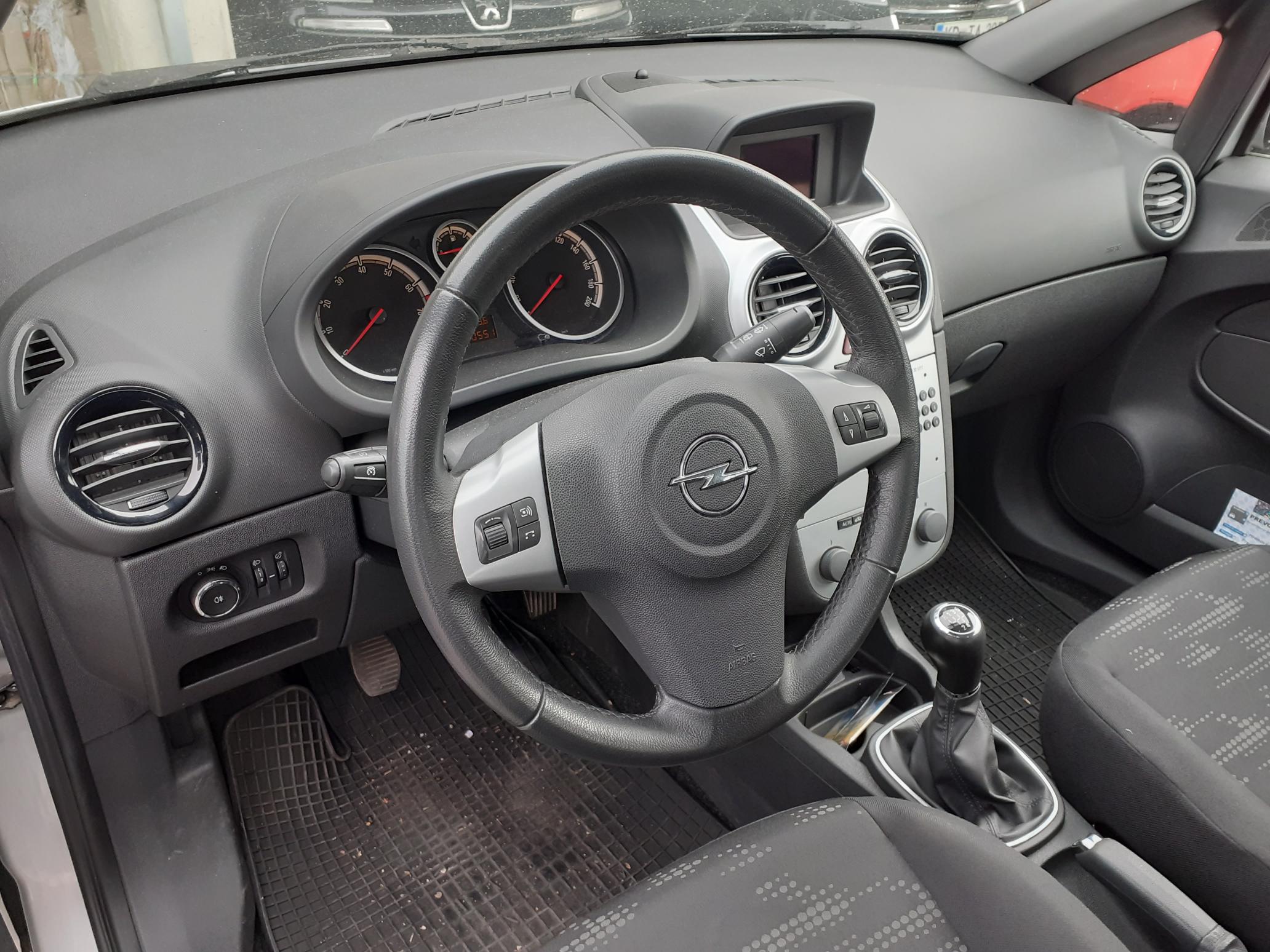 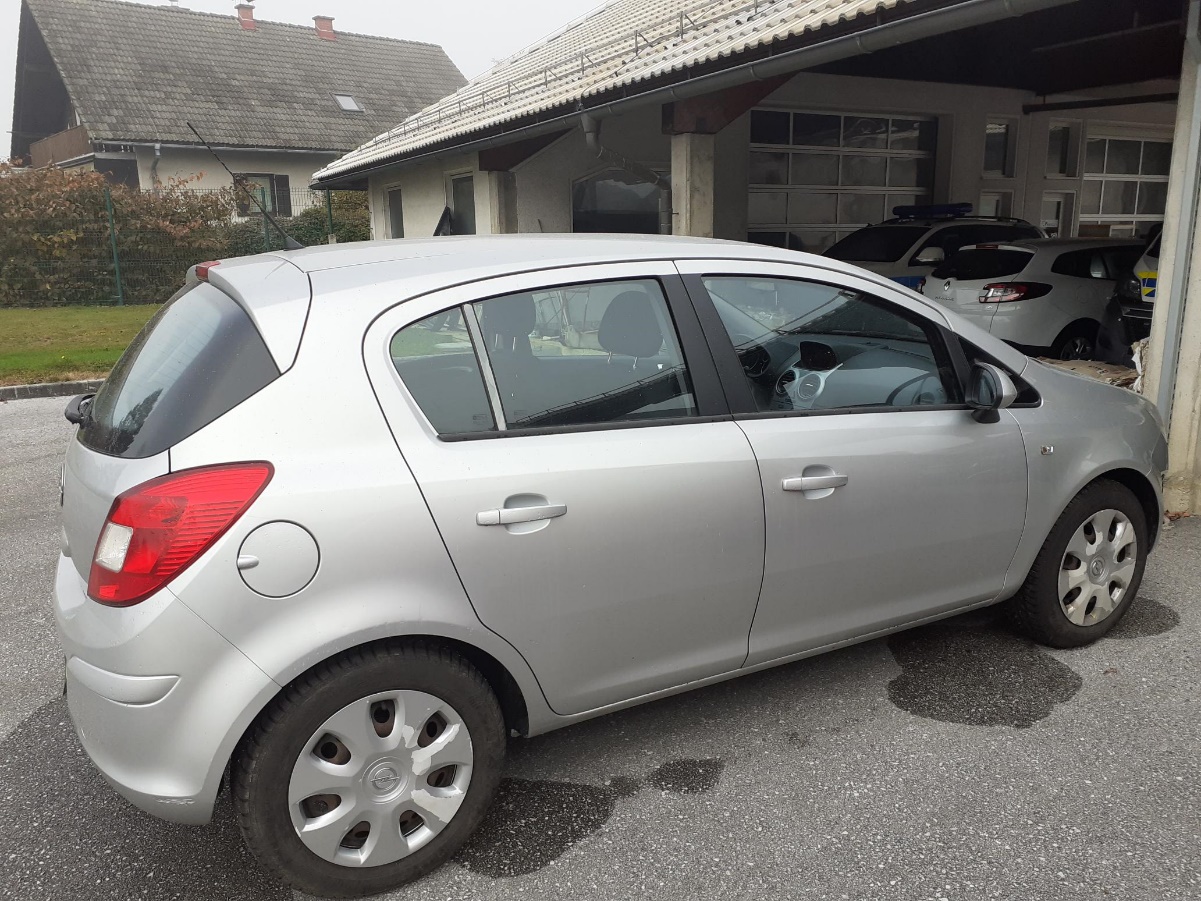 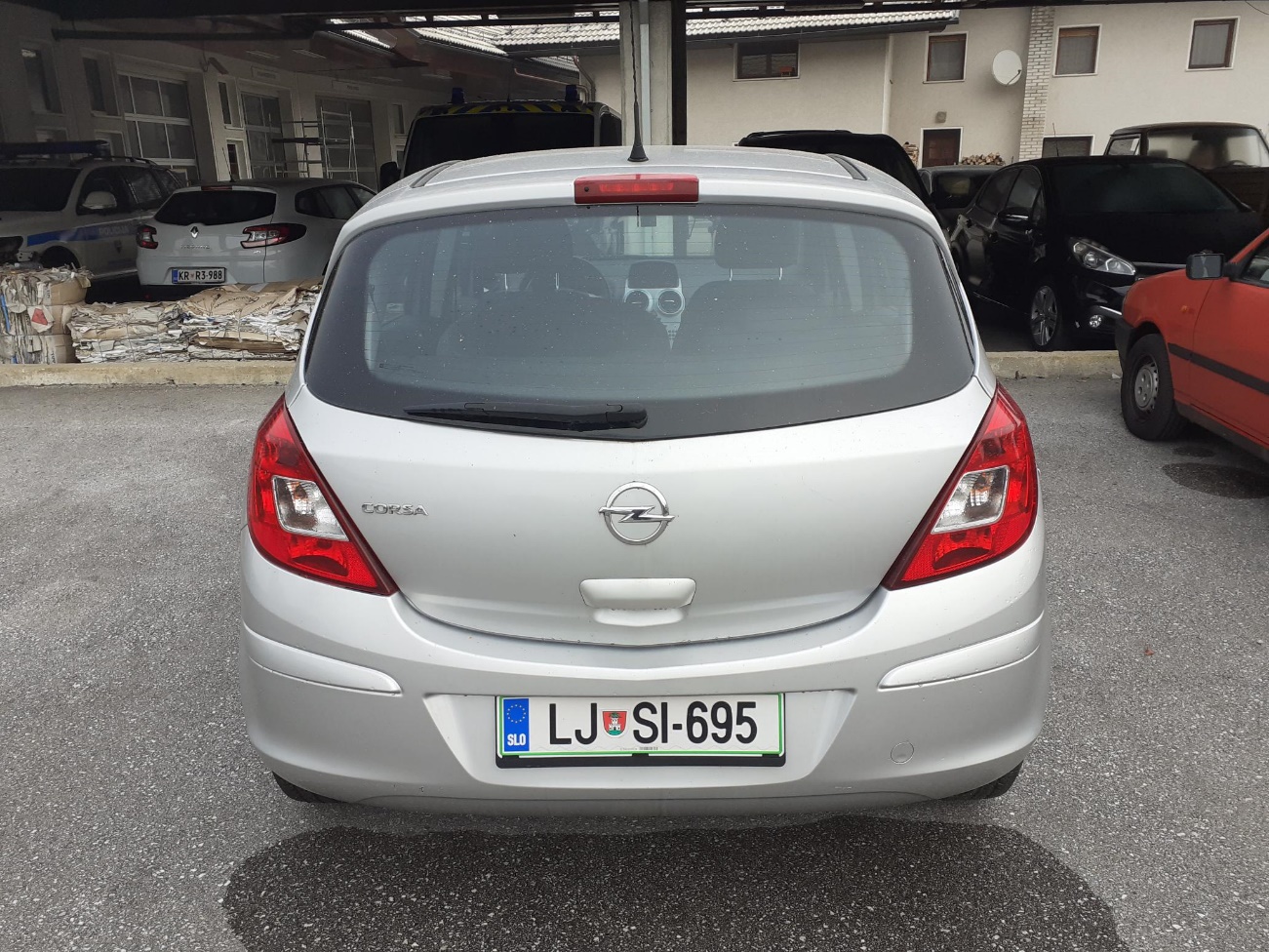 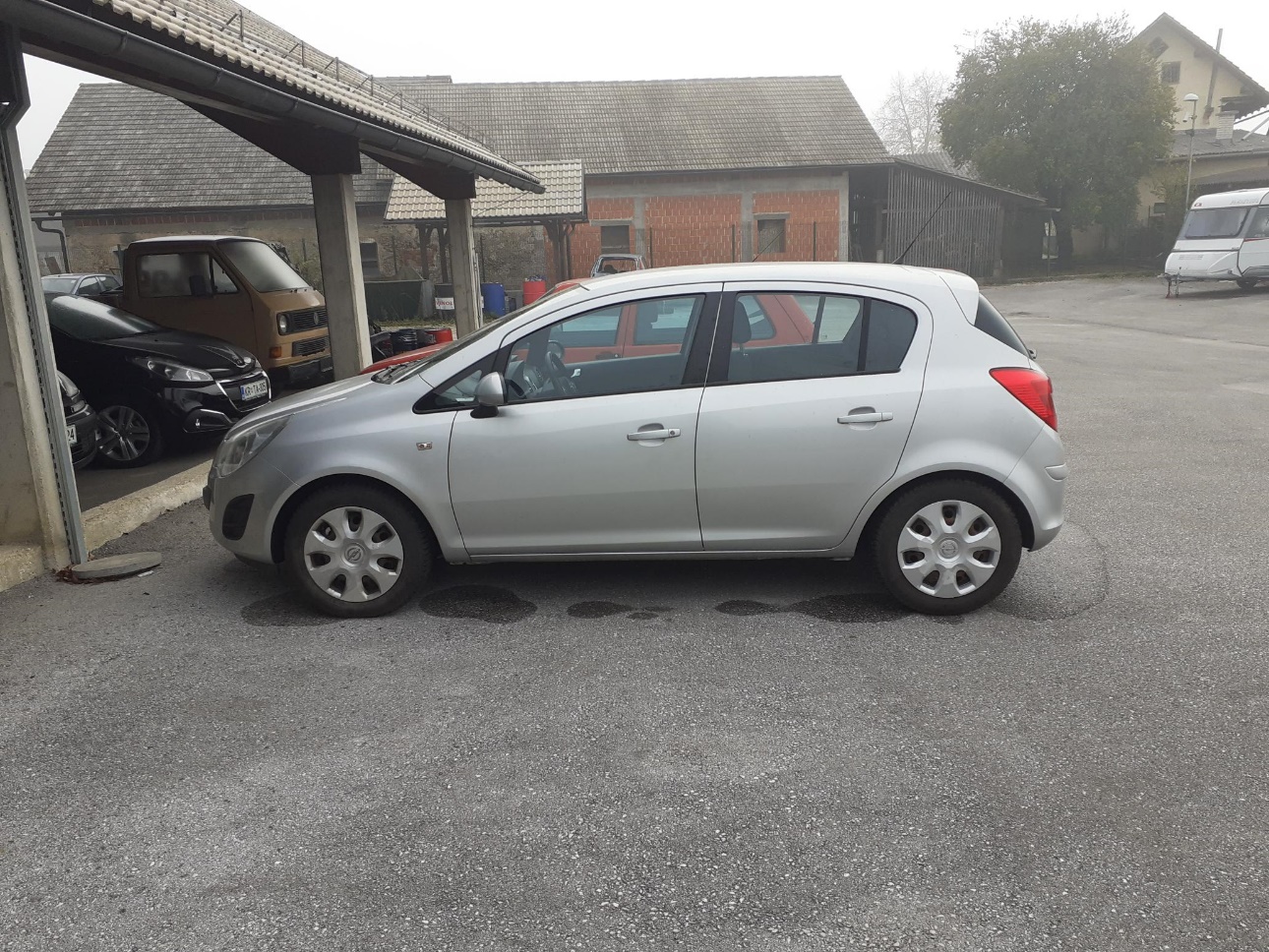 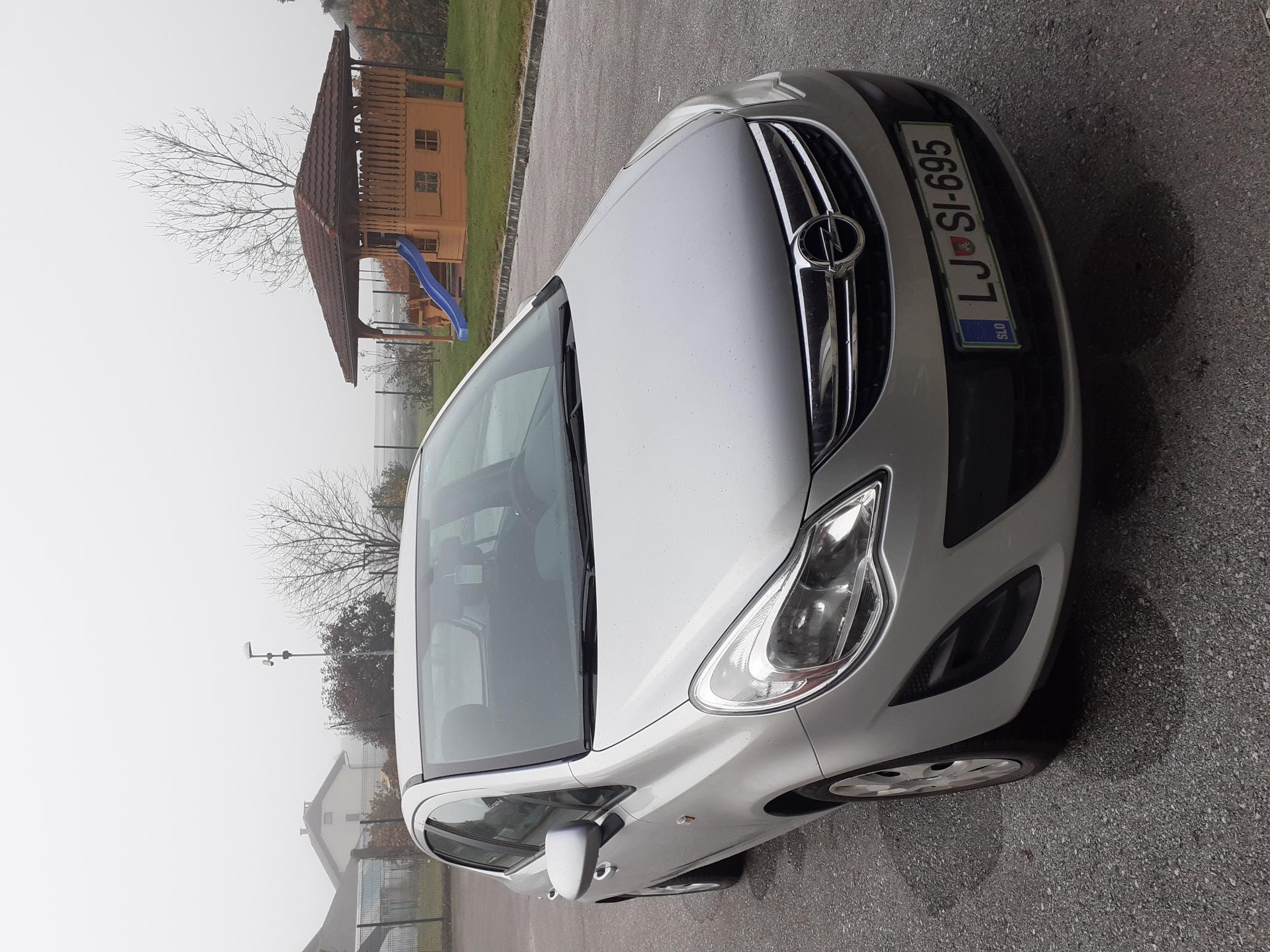 Organizator:Inšpektorat RS za infrastrukturo, Vožarski pot 12, 1000 LjubljanaUpravljalec premičnega premoženja:Inšpektorat RS za infrastrukturo, Vožarski pot 12, 1000 Ljubljanadatum prve registracije2. 1. 2013vozilo je registrirano do 17. 3. 2022identifikacijska številkaW0L0SDL68D4065528delovna prostornina motorja1398moč motorja (kW)                   74vrsta gorivaBencinoblika nadgradnje:                   AF večnamensko vozilobarva:                                      E7Bštevilo prevoženih kilometrov: 121.000število sedežev                      5dodatna opremaopremljeno z dodatnimi kompletom letnih pnevmatikstanje vozilaVozilo je v voznem stanju,  potrebna je menjava kompresorja klimeIzhodiščna cena3.000,00 eurPonudnik:                 Naslov:Matična številka:Identifikacijska številka za DDV/davčna številka:Kontaktna oseba:Elektronski naslov kontaktne osebe:Telefon: